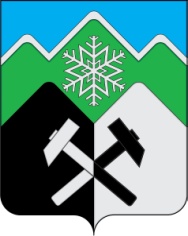 РОССИЙСКАЯ ФЕДЕРАЦИЯКЕМЕРОВСКАЯ ОБЛАСТЬТаштагольский муниципальный районТаштагольское городское поселениеСовет народных депутатов Таштагольского городского поселенияРЕШЕНИЕ    № 83-рр                                                                                         « 29 »  марта 2023г.Принято Советом народных депутатовТаштагольского городского поселения Об утверждении Правил землепользования и застройки Таштагольского городского поселенияВ соответствии со статьей 33 Градостроительного кодекса Российской Федерации, Федеральным законом от 6 октября 2003 № 131-ФЗ «Об общих принципах организации местного самоуправления в Российской Федерации», руководствуясь Уставом муниципального образования «Таштагольское городское поселение Таштагольского муниципального района Кемеровской области - Кузбасса», по представлению отдела архитектуры и градостроительства администрации Таштагольского муниципального района, Совет народных депутатов Таштагольского городского поселения решил:Утвердить Правила землепользования и застройки Таштагольского городского поселения согласно приложению № 1.Признать утратившим силу Решение Совета народных депутатов Таштагольского городского поселения от 14.12.2015  № 25 «Об утверждении Правил застройки и землепользования в МО «Таштагольское  городское поселение»».Опубликовать настоящее решение в газете «Красная Шория» и разместить на официальном сайте администрации Таштагольского городского поселения в сети «Интернет».Настоящее решение вступает в силу с момента его официального опубликования.Председатель Совета народных депутатовТаштагольского городского поселения                                                         В.П. ТрофимовИ.о. Главы Таштагольского городского поселения                                                                                        Е.В. Метляев